Квитанция на оплату госпошлины за регистрацию индивидуального предпринимателя по форме № ПД-4сбСкачать квитанцию формы ПД-4сб на оплату госпошлины за регистрацию ИП, вы можете с официального сайта Сбербанка по этой ссылке.Перейдя на страницу о регистрации ИП, можно посмотреть инструкцию по заполнению бланка и узнать необходимые реквизиты квитанции.Для заполнения квитанции по представленному примеру ниже, необходимо данные выделенные красным заменить на свои.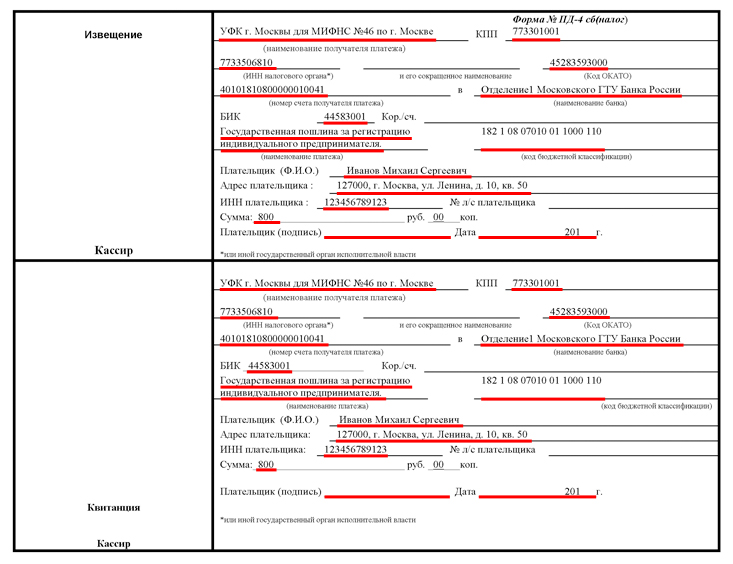 